Personale amministrativo/tecnico (lavoro agile e reperibilità)Dal 18/05/2020 al 30/05/2020Il DSGA Iolanda Quarta disponibile in smart working resta comunque reperibile per tutta la durata del provvedimento anche in presenza per le necessità che dovessero rendere necessaria la presenza in loco su indicazione della Dirigente o per improcrastinabili urgenze.Sostituita al bisogno dall'A.A. Tornese LucaTurni lavoro agile assistenti tecnici informatici   I TURNI POSSONO SUBIRE VARIAZIONI ORARIE (ANCHE TURNI POMERIDIANI) PER SOPRAGGIUNTE NECESSITA’ URGENTI E IMPROCRASTINABILITURNI DI REPERIBILITA' COLLAB. SCOLASTICIANTIMERIDIANO O POMERIDIANO SECONDO LE EVENTUALI NECESSITA'DAL 18  AL 30 MAGGIO 2020In caso di motivata e documentata indisponibilità da parte dei Collaboratori Scolastici individuati come reperibili in una data giornata, tutti i Collaboratori Scolastici non assenti per ferie, malattia, permesso o per congedo di altro tipo saranno considerati reperibili.LICEO ARTISTICO E COREUTICO STATALE “CIARDO PELLEGRINO”LICEO ARTISTICO E COREUTICO STATALE “CIARDO PELLEGRINO”LICEO ARTISTICO E COREUTICO STATALE “CIARDO PELLEGRINO”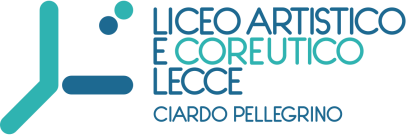 Sede Centrale Dirigenza e Uffici di Segreteria Via Vecchia Copertino, n. 6 73100 –LecceSuccursale V.le de Pietro - LecceCodice meccanografico LESL03000R C.F.  93126450753 Corso di istruzione di secondo livello Cod. Mecc. LESL030506 tel. 0832.352431 fax 0832.350499e-mail lesl03000r@istruzione.it pec lesl03000r@pec.istruzione.itsito web www.liceociardopellegrinolecce.edu.it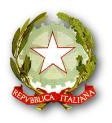 DipendenteSETTOREGG TURNI DI REPERIBILITA' PER ADEMPIMENTI INDIFFERIBILI CHE RICHIEDONO LA PRESENZA IN LOCOLAVORO AGILESI/NO e reperibilità telefonicaSTRUMENTAZIONE TECNOLOGICA GIA' IN POSSESSO PRESSO IL PROPRIO DOMICILIO SI/NONumeri telefonici e orario reperibilitàtelefonicaNumeri telefonici e orario reperibilitàtelefonicaIndirizzo e-MailCARRISI PATRIZIAPERSONALELun, Mer, Ven SISI3476326235rep. 9-12gianpat@hotmail.itCASALINO MANUELAPERSONALEMar, Giov, SabSISI3277464517rep. 9-12manuela.c11@virgilio.itD'ANGELI ANTONELLAALUNNILun, Mer, VenSISI3496170385rep. 9-12antonella.dangeli@gmail.comDE NIGRIS RAFFAELAALUNNIMar, Giov, SabSISI3498455509rep. 9-12lella.denigris@libero.itDELL'ONZE GIOVANNICONTABILITA'Mar, Giov, SabSISI3395821822rep. 9-12giannidellonze@gmai.comIACOLETTI BRUNOPROTOCOLLOLun, Mer, VenSISI3388037651rep. 9-12biacoletti58@yahoo.itTORNESE LUCACONTABILITA'Lun, Mer, VenSISI3474684256rep. 9-12lutorne@tin.itRENNA COSIMINAASS. TECNICOTutti i giorniSISI3280885832v. turnoa.tecnicociardole@gmail.comMAZZARELLO GIANFRANCOASS. TECNICOlun, mart, merSISI3289472778v. turnogianfmaz@alice.itPAPADIA MATTEOASS. TECNICOgiov, ven, sabSISI3791036666v. turnocrosserbackup@gmail.comD’ANGELO GIORGIOASS. TECNICOTutti i giorniNO--3808989289rep. 8-14dangelo.giorgio.63@gmail.comGIORNOMAZZARELLO GIANFRANCOPAPADIA MATTEORENNA COSIMINA18-mag8,00 – 14,008,00 – 14,0019-mag8,00 – 14,008,00 – 14,0020-mag8,00 – 14,008,00 - 14,0021-mag8,00 – 14,008,00 - 14,0022-mag8,00 – 14,008,00- 14,0023-mag8,00 – 14,008,00 - 14,0025-mag8,00 – 14,008,00 – 14,00                26-mag8,00 – 14,008,00 – 14,0027-mag8,00 – 14,008,00 – 14,0028-mag8,00 – 14,008,00 – 14,0029-mag8,00 – 14,008,00 – 14,0030-mag8,00 – 14,008,00 – 14,00GIORNOSEDE CENTRALESUCCURSALE18-magCENTONZE ANTONELLA /CUNA RAFFAELELATTANTE FATIMA/MASSAFRA GIORGIO19-magTAURINO COSIMA/VALLI STEFANIASPEDICATI PAOLA/LATTANTE FATIMA20-magBUCCARELLA PIERO/TONDO TIZIANABRAY GIOVANNI/ANTONAZZO UMBERTO21-magCUNA RAFFAELE /CENTONZE ANTONELLACARAGNULO VINCENZA/EPIFANI RAFFAELE22-magSOZZO ELVIRA /TAURINO COSIMAMASSAFRA GIORGIO/LATTANTE FATIMA23-magVALLI STEFANIA/TONDO TIZIANAANTONAZZO UMBERTO/BRAY GIOVANNI25-magTAURINO COSIMA/VALLI STEFANIALATTANTE FATIMA/MASSAFRA GIORGIO26-magCENTONZE ANTONELLA /CUNA RAFFAELESPEDICATI PAOLA/LATTANTE FATIMA27-magTONDO TIZIANA/BUCCARELLA PIEROBRAY GIOVANNI/ANTONAZZO UMBERTO28-magSOZZO ELVIRA/CARLINO ANTONIOEPIFANI RAFFAELE /CARAGNULO VINCENZA29-magCUNA RAFFAELE/CENTONZE ANTONNELLASPEDICATI PAOLA/LATTANTE FATIMA30-magBUCCARELLA PIERO/TONDO TIZIANAANTONAZZO UMBERTO/BRAY GIOVANNI